ΠΙΝΑΚΑΣ ΑΠΟΦΑΣΕΩΝ  ΔΗΜΟΤΙΚΟΥ ΣΥΜΒΟΥΛΙΟΥ ΔΗΜΟΥ ΚΕΦΑΛΛΟΝΙΑΣ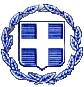 ΕΛΛΗΝΙΚΗ ΔΗΜΟΚΡΑΤΙΑΝΟΜΟΣ  ΚΕΦΑΛΛΗΝΙΑΣ ΔΗΜΟΣ  ΚΕΦΑΛΛΟΝΙΑΣ Δ/ΝΣΗ ΔΙΟΙ/ΚΩΝ ΥΠΗΡΕΣΙΩΝΤΜΗΜΑ ΔΙΟΙΚ/ΚΗΣ ΜΕΡΙΜΝΑΣ & ΥΠΟΣΤΗΡΙΞΗΣ ΠΟΛΙΤΙΚΩΝ ΟΡΓΑΝΩΝΠληρ. Βασιλείου ΝατάσαΤαχ. Δ/νση : Πλατεία Βαλλιάνου28100 ΑΡΓΟΣΤΟΛΙΤΗΛ: 2671360 158@dimsimkef@gmail.com                                                                              Αργοστόλι:    27/7/2018                                 Αριθ. Πρωτ:   19975ΕΛΛΗΝΙΚΗ ΔΗΜΟΚΡΑΤΙΑΝΟΜΟΣ  ΚΕΦΑΛΛΗΝΙΑΣ ΔΗΜΟΣ  ΚΕΦΑΛΛΟΝΙΑΣ Δ/ΝΣΗ ΔΙΟΙ/ΚΩΝ ΥΠΗΡΕΣΙΩΝΤΜΗΜΑ ΔΙΟΙΚ/ΚΗΣ ΜΕΡΙΜΝΑΣ & ΥΠΟΣΤΗΡΙΞΗΣ ΠΟΛΙΤΙΚΩΝ ΟΡΓΑΝΩΝΠληρ. Βασιλείου ΝατάσαΤαχ. Δ/νση : Πλατεία Βαλλιάνου28100 ΑΡΓΟΣΤΟΛΙΤΗΛ: 2671360 158@dimsimkef@gmail.com                                                16ης τακτικής  δημόσιας συνεδρίασης   στις   25  Ιουλίου   2018   ημέρα  Τετάρτη   και  ώρα  18:30    218/18 Λήψη απόφασης σχετικά με αίτημα Ομοσπονδίας Καταλυμάτων Κεφαλονιάς και Ιθάκης για παύση οικοδομικών εργασιών κατά την θερινή περίοδο. Εγκρίνεται ομόφωνα219/18 Ψήφισμα άρσης του ηλικιακού  κριτηρίου χορήγησης σύνταξης χηρείας, μετά από σχετική τροποποίηση-τροπολογία του άρθρου 12 του ν.4387/2016Εγκρίνεται ομόφωνα220/18 Λήψη απόφασης για κατάθεση αίτησης στο αρμόδιο δικαστήριο για την δικαστική λύση και εκκαθάριση της Εταιρείας Τουρισμού Ιονίων Νήσων-Ε.Τ.Ι.Ν Α.ΕΕγκρίνεται ομόφωνα221/18 Συμπλήρωση της αριθμ. 346/2017 απόφασης του Δημοτικού Συμβουλίου, προκειμένου να συμπεριληφθούν εκ παραδρομής παραληφθέντες δικαιούχοι.Εγκρίνεται ομόφωνα222/18  Έγκριση παραχώρησης χρήσης χώρου επί της οδού Ριζοσπαστών στην Επιτροπή αλληλεγγύης για πολιτικούς κρατούμενους στην Τουρκία. (αρ. 38/2018 απόφαση της Ε.ΠΟΙ.ΖΩ)Εγκρίνεται ομόφωνα223/18 Καθορισμός και οριοθέτηση χώρων άσκησης υπαίθριου και στάσιμου εμπορίου Δήμου Κεφ/νιάς για το έτος 2018,. (αρ. 36/2018 απόφαση της Ε.ΠΟΙ.ΖΩ)Εγκρίνεται ομόφωνα224/18 Ορισμός Διοίκησης Κεφαλαίου Αυτοτελούς Διαχείρισης Βασιλογιώργη ΜεταξάτουΕγκρίνεται κατά πλειοψηφία225/18 Έγκριση βεβαιώσεων καλής εκτέλεσης και παραλαβής σύμφωνα με τις διατάξεις της παρ. 5 του άρθρου 219 του ν. 4412/2016Εγκρίνεται κατά πλειοψηφία226/18 Έγκριση μελέτης και καθορισμός τρόπου ανάθεσης με τίτλο: «Προμήθεια εξοπλισμού παιδικών χαρών Δημοτικής Ενότητας Σάμης».Εγκρίνεται ομόφωνα227/18 Έγκριση 9ης αναμόρφωσης-τροποποίησης προϋπολογισμού Δήμου Κεφ/νιάς οικ. έτους 2018 (αρ. 219/2018 απόφαση της Οικονομικής Επιτροπής)      Εγκρίνεται κατά πλειοψηφία228/18  Εκμίσθωση δημοτικών ακινήτωνΕγκρίνεται ομόφωνα229/18 Έκθεση αποτελεσμάτων εκτέλεσης προϋπολογισμού Β΄ τριμήνου 2018.Εγκρίνεται κατά πλειοψηφία230/18 Έγκριση επιπλέον αμοιβής Δικηγόρου  Ιωάννη Λυκούδη και διάθεση πίστωσης.Εγκρίνεται κατά πλειοψηφία231/18 Επέκταση Φωτισμού  Οδών και Πλατειών (Φ.Ο.Π) στην Δ.Ε Πυλάρου (θέση Χαμόλακκος)Εγκρίνεται ομόφωνα232/18 Διάθεση πιστώσεωνΕγκρίνεται ομόφωνα233/18 Έγκριση απολογισμού πρώην Δήμου Ερίσου οικ. έτους 2010 (ορθή επανάληψη)Εγκρίνεται κατά πλειοψηφία234/18  Έγκριση απολογισμού πρώην Δήμου Ελειού Πρόννων οικ. έτους 2010 (ορθή επανάληψη)Εγκρίνεται κατά πλειοψηφία235/18 Έγκριση απολογισμού πρώην Κοινότητας Ομαλών οικ. έτους 2010 (ορθή επανάληψη).Εγκρίνεται κατά πλειοψηφία236/18 Έγκριση  2ου Α.Π.Ε του έργου «Πεζοπορική Διαδρομή Αγ. Νικολάου- Πόρου» αναδόχου ΖΑΒΙΤΣΑΝΟΣ ΣΠΥΡΙΔΩΝ κ΄ ΣΙΑ Ε.Ε Εγκρίνεται κατά πλειοψηφία237/18 Λήψη απόφασης επικύρωσης θέσης ανδριάντα Γερασίμου ΑρσένηΕγκρίνεται κατά πλειοψηφία238/18Έγκριση διάθεσης τμήματος κοινόχρηστου χώρου επί της πλατείας Τ.Κ Χαβδάτων για ανάπτυξη τραπεζοκαθισμάτων (αρ.39/2018 απόφαση της  Ε.ΠΟΙ.ΖΩ)Εγκρίνεται ομόφωνα239/18 Έγκριση της αριθμ. 41/2018 απόφαση της Ε.ΠΟΙ.ΖΩ σχετικά με πλακόστρωση τμήματος πεζοδρομίου στην οδό Λορεντζάτου κ΄ Περιστιανού 1 στις Λαϊκές Κατοικίες Αργοστολίου.Εγκρίνεται ομόφωνα240/18 Έγκριση της αριθμ. 43/2018 απόφασης της Ε.ΠΟΙ.ΖΩ σχετικά με κοπή πεύκων στην Τοπική Κοινότητα Φάρσων.Εγκρίνεται κατά πλειοψηφία241/18 Έγκριση της αριθμ. 37/2018 απόφασης της Ε.ΠΟΙ.ΖΩ σχετικά με την φιλοξενία του Bazaar του «Χαμόγελου του Παιδιού» στην κεντρική πλατεία Αργοστολίου από 10 έως 13/8/2018.Εγκρίνεται ομόφωνα242/18 Έγκριση 2ης τροποποίησης προϋπολογισμού οικ. έτους 2018 Δ.Σ Δημοτικού Λιμενικού Ταμείου Κεφ/νιάς και Ιθάκης.Εγκρίνεται κατά πλειοψηφία243/18 Λήψη απόφασης για έγκριση χορήγησης άδειας λειτουργίας καταστήματος ενοικιάσεως μοτοποδηλάτων-ποδηλάτων του Ροσολύμου Ανδρέα του ΓερασίμουΕγκρίνεται ομόφωναΊδρυση και λειτουργία σχολών YACHTING Πλοιάρχων και μηχανικών στην Κεφ/νιά.ΑποσύρθηκεΑντικατάσταση μελών Δ.Σ του  Διαδημοτικού Ν.Π.Δ.Δ με την επωνυμία «Δημοτικό Λιμενικό Ταμείο Κεφ/νιάς κ΄ Ιθάκης».Αποσύρθηκε                                                                                                Ο  ΠΡΟΕΔΡΟΣ                                                                   ΣΤΑΥΡΟΣ- ΓΕΡΑΣΙΜΟΣ  ΑΛΥΣΑΝΔΡΑΤΟΣ 